Наказ «Ремонт межквартального проезда по  ул. Королева, 21»Поступил во время предвыборной кампании в сентябре 2018 года от жителей избирательного округа №27 Белгорода Жерновому Фёдору Евгеньевичу.Исполнен в 2019 году.Работы выполнены  за счёт областного и городского бюджетов. Финансирование составило 455 тыс. рублей.Депутат по избирательному округу №27 Фёдор Жерновой:- Наказ по ремонту межквартального проезда был получен от жителей дома №21 по улице Королева. Движение транспорта на этом участке достаточно интенсивно, рядом расположены жилые дома, продуктовый магазин, требовалось срочно исправить существующие недостатки дорожного покрытия. Благодаря неоднократным обращениям в различные структуры администрации, лично к первому заместителю главы администрации города, наказ избирателей выполнен.Стало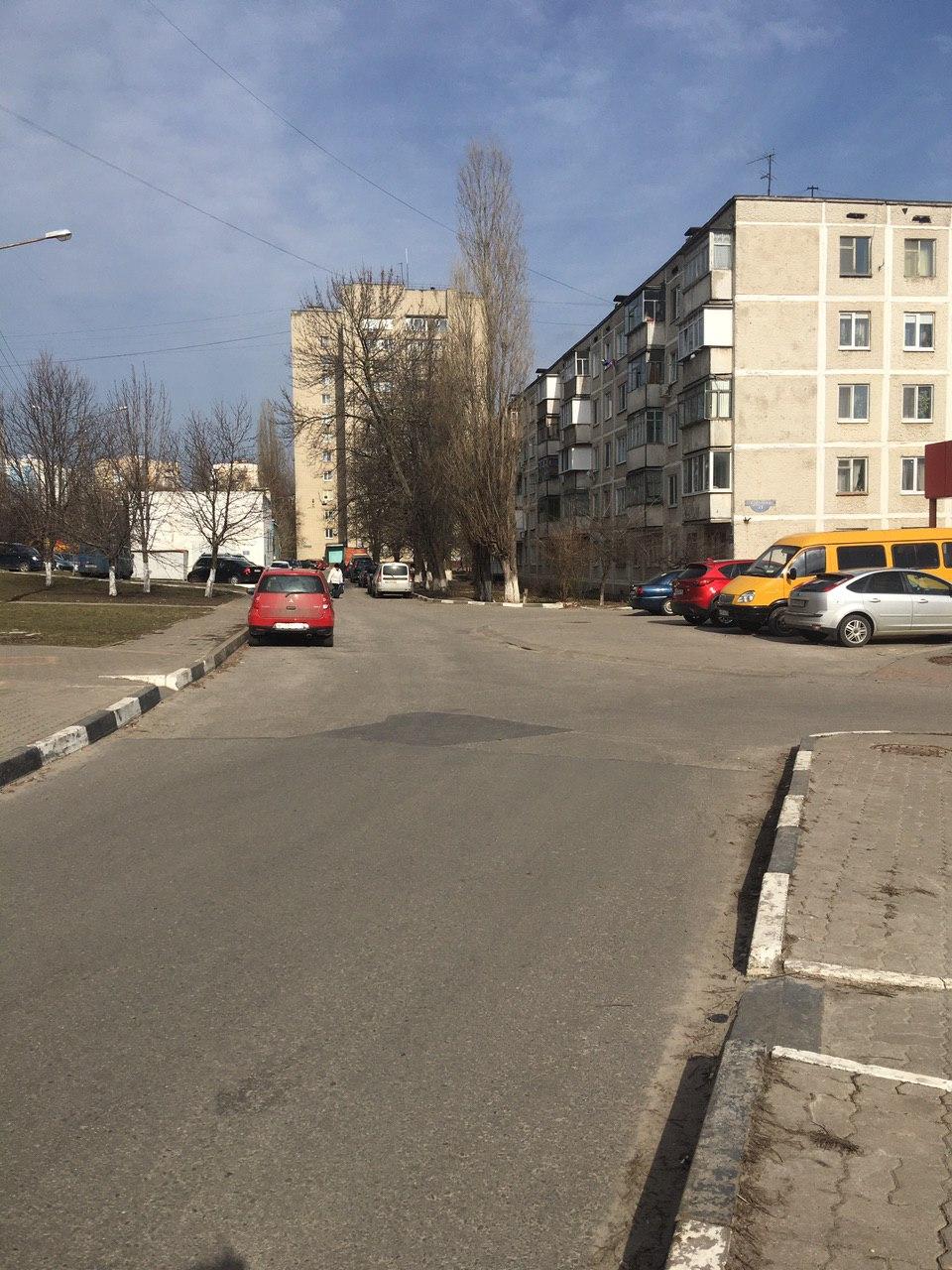 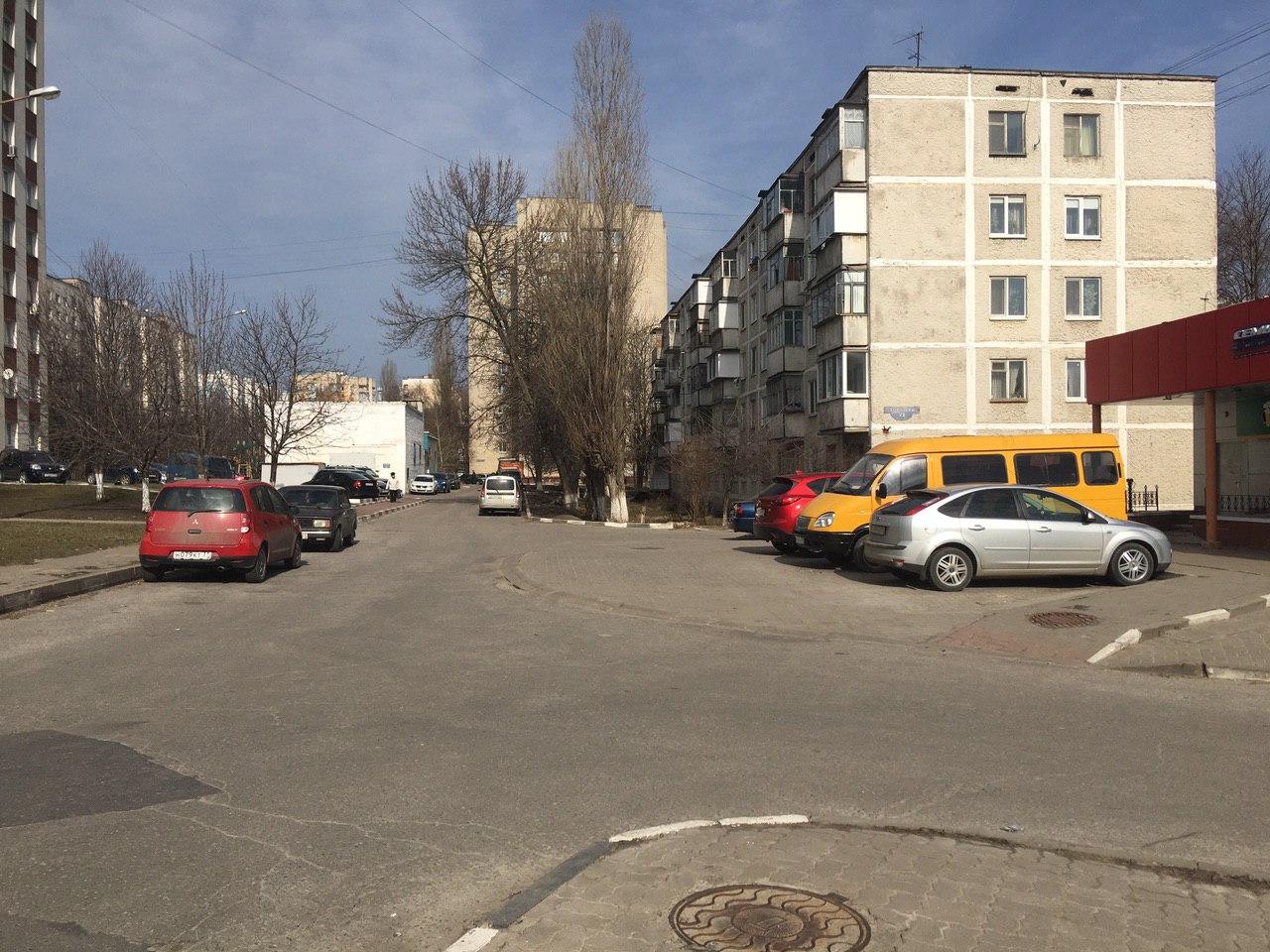 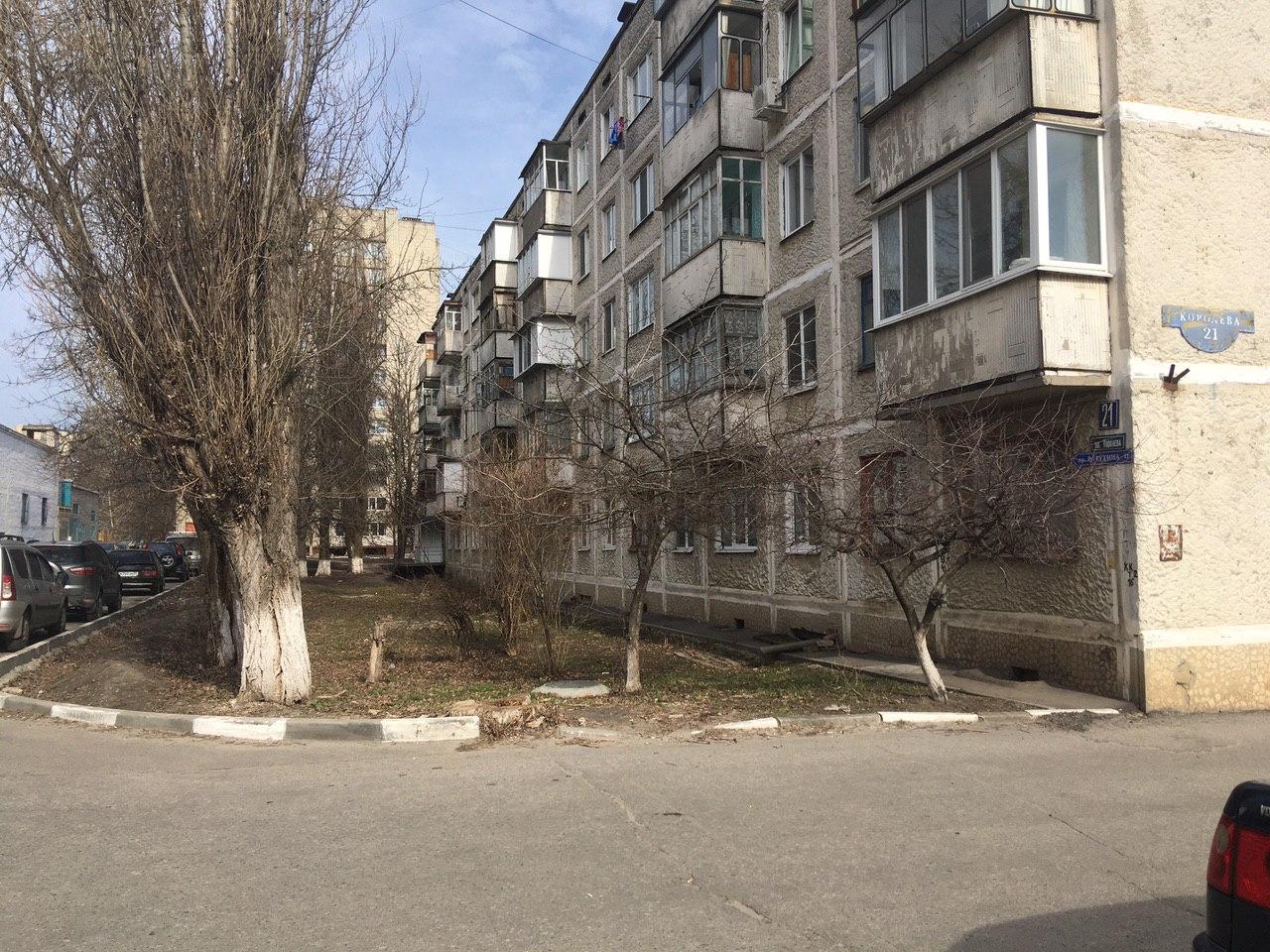 